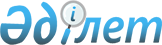 Об утверждении бюджета Бестамакского сельского округа на 2021-2023 годыРешение Алгинского районного маслихата Актюбинской области от 30 декабря 2020 года № 468. Зарегистрировано Департаментом юстиции Актюбинской области 5 января 2021 года № 7928
      В соответствии с пунктом 2 статьи 9-1 Бюджетного кодекса Республики Казахстан от 4 декабря 2008 года, статьей 6 Закона Республики Казахстан от 23 января 2001 года "О местном государственном управлении и самоуправлении в Республике Казахстан" Алгинский районный маслихат РЕШИЛ:
      1. Утвердить бюджет Бестамакского сельского округа на 2021-2023 годы согласно приложению 1, 2 и 3 соответственно, в том числе на 2021 год в следующих объемах:
      1) доходы – 93 992 тысяч тенге:
      налоговые поступления – 7 577 тысяч тенге;
      неналоговые поступления – 0 тенге;
      поступления от продажи основного капитала - 0 тенге;
      поступления трансфертов – 86 415 тысяч тенге;
      2) затраты – 97 385,7 тысяч тенге;
      3) чистое бюджетное кредитование – 0 тенге;
      бюджетные кредиты – 0 тенге;
      погашение бюджетных кредитов – 0 тенге;
      4) сальдо по операциям с финансовыми активами – 0 тенге:
      приобретение финансовых активов – 0 тенге;
      поступления от продажи финансовых активов государства – 0 тенге;
      5) дефицит (профицит) бюджета – - 590,5 тысяч тенге;
      6) финансирование дефицита (использование профицита) бюджета – 590,5 тысяч тенге:
      поступление займов – 0 тенге;
      погашение займов – 0 тенге;
      используемые остатки бюджетных средств – 590,5 тыс. тенге.
      Сноска. Пункт 1 – в редакции решения Алгинского районного маслихата Актюбинской области от 10.11.2021 № 98 (вводится в действие с 01.01.2021).


      2. Учесть, что в доход бюджета сельского округа зачисляются:
      налоговые поступления:
      индивидуальный подоходный налог;
      налог на имущество физических, юридических лиц и индивидуальных предпринимателей;
      земельный налог;
      налог на транспортные средства;
      налоги на имущество;
      неналоговые поступления;
      доходы от сдачи в аренду имущества, находящегося в собственности государства.
      3. Принять к сведению и руководству, что в соответствии со статьей 9 Закона Республики Казахстан от 2 декабря 2020 года "О республиканском бюджете на 2021-2023 годы" установлено:
      с 1 января 2021 года:
      1) минимальный размер заработной платы – 42500 тенге;
      2) месячный расчетный показатель для исчисления пособий и иных социальных выплат, а также для применения штрафных санкций, налогов и других платежей в соответствии с законодательством Республики Казахстан - 2917 тенге;
      3) величину прожиточного минимума для исчисления размеров базовых социальных выплат - 34 302 тенге.
      4. Учесть в сельском бюджете на 2021 год субвенции, передаваемые из районного бюджета в сумме 75 266 тысяч тенге.
      5. Учесть в бюджет сельского округа на 2021 год целевые текущие трансферты в областной бюджет на компенсацию потерь в связи с изменением функций образования в сумме 51 756 тысяч тенге.
      6. Учесть в сельском бюджете на 2021 год поступления следующих целевых текущих трансфертов из районного бюджета:
      1 173 тысяч тенге – на капитальный и средний ремонт автомобильных дорог районного значения и улиц населенных пунктов;
      2 000 тысяч тенге - на благоустроиство и озеленение населенных пунктов.
      Сноска. Пункт 6 с изменениями, внесенными решением Алгинского районного маслихата Актюбинской области от 23.07.2021 № 58 (вводится в действие с 01.01.2021).


      7. Государственному учреждению "Аппарат Алгинского районного маслихата" в установленном законодательном порядке обеспечить:
      1) государственную регистрацию настоящего решения в Департаменте юстиции Актюбинской области;
      2) размещение настоящего решения на интернет – ресурсе Алгинского районного маслихата после его официального опубликования.
      8. Настоящее решение вводится в действие с 1 января 2021 года. Бюджет Бестамакского сельского округа на 2021 год
      Сноска. Приложение 1 – в редакции решения Алгинского районного маслихата Актюбинской области от 10.11.2021 № 98 (вводится в действие с 01.01.2021). Бюджет Бестамакского сельского округа на 2022 год Бюджет Бестамакского сельского округа на 2023 год
					© 2012. РГП на ПХВ «Институт законодательства и правовой информации Республики Казахстан» Министерства юстиции Республики Казахстан
				
      Председатель сессии Алгинского районного маслихата 

А. Жиенбаев

      Секретарь Алгинского районного маслихата 

Б. Жумабаев
Приложение 1 к решению Алгинского районного маслихата от 30 декабря 2020 года № 468
Категория
Категория
Категория
Категория
Сумма (тысяч тенге)
Класс
Класс
Класс
Сумма (тысяч тенге)
Подкласс
Подкласс
Сумма (тысяч тенге)
Наименование
Сумма (тысяч тенге)
1
2
3
4
5
I. Доходы
93 992
1
Налоговые поступления
7 577
01
Подоходный налог
657,9
2
Индивидуальный подоходный налог
657,9
04
Налоги на собственность
6 919,1
1
Налоги на имущество
314
3
Земельный налог
39,8
4
Налог на транспортные средства
6 565,3
2
Неналоговые поступления
0
06
Прочие неналоговые поступления
0
1
Прочие неналоговые поступления
0
4
Поступления трансфертов
86 415
02
Трансферты из вышестоящих органов государственного управления
86 415
3
Трансферты из районного (города областного значения) бюджета
86 415
Функциональная группа
Функциональная группа
Функциональная группа
Функциональная группа
Функциональная группа
сумма (тысяч тенге)
Функциональная подгруппа
Функциональная подгруппа
Функциональная подгруппа
Функциональная подгруппа
сумма (тысяч тенге)
Администратор бюджетных программ
Администратор бюджетных программ
Администратор бюджетных программ
сумма (тысяч тенге)
Программа
Программа
сумма (тысяч тенге)
Наименование
сумма (тысяч тенге)
1
2
3
4
5
6
II. Затраты
97 385,7
01
Государственные услуги общего характера
29 966
1
Представительные, исполнительные и другие органы, выполняющие общие функции государственного управления
29 966
124
Аппарат акима города районного значения, села, поселка, сельского округа
29 966
001
Услуги по обеспечению деятельности акима города районного значения, села, поселка, сельского округа
29 903
022
Капитальные расходы государственного органа
63
07
Жилищно-коммунальное хозяйство
11 964,6
3
Благоустройство населенных пунктов
11 964,6
124
Аппарат акима города районного значения, села, поселка, сельского округа
11 964,6
008
Освещение улиц в населенных пунктов
2475,1
009
Обеспечение санитарии населенных пунктов
3 000
011
Благоустройство и озеленение населенных пунктов
6 489,5
12
Транспорт и коммуникации
3 698,7
1
Автомобильный транспорт
3 698,7
124
Аппарат акима города районного значения, села, поселка, сельского округа
3 698,7
013
Обеспечение функционирования автомобильных дорог в городах районного значения, селах, поселках, сельских округах
1 500
045
Капитальный и средний ремонт автомобильных дорог районного значения и улиц населенных пунктов
2 198,7
15
Трансферты
51 756,4
1
Трансферты 
51 756,4
124
Аппарат акима города районного значения, села, поселка, сельского округа
51 756,4
048
Возврат неиспользованных (недоиспользованных) целевых трансфертов
0,4
051
Целевые текущие трансферты из нижетсоящего бюджета на компенсацию потерь вышестоящего бюджета в связи с изменением законодательства
51 756
III.Чистое бюджетное кредитование
0
Бюджетные кредиты
0
Категория
Категория
Категория
Категория
Сумма (тысяч тенге)
Класс
Класс
Класс
Сумма (тысяч тенге)
Подкласс
Подкласс
Сумма (тысяч тенге)
Наименование
Сумма (тысяч тенге)
1
2
3
4
5
5
Погашение бюджетных кредитов
0
01
Погашение бюджетных кредитов
0
1
Погашение бюджетных кредитов, выданных из государственного бюджета
0
Функциональная группа
Функциональная группа
Функциональная группа
Функциональная группа
Функциональная группа
сумма (тысяч тенге)
Функциональная подгруппа
Функциональная подгруппа
Функциональная подгруппа
Функциональная подгруппа
сумма (тысяч тенге)
Администратор бюджетных программ
Администратор бюджетных программ
Администратор бюджетных программ
сумма (тысяч тенге)
Программа
Программа
сумма (тысяч тенге)
Наименование
сумма (тысяч тенге)
1
2
3
4
5
6
IV. Сальдо по операциям с финансовыми активами
0
Приобретение финансовых активов
0
V. Дефицит (профицит) бюджета
- 590,5
VI. Финансирование дефицита (использование профицита) бюджета
590,5
Категория
Категория
Категория
Категория
Сумма (тысяч тенге)
Класс
Класс
Класс
Сумма (тысяч тенге)
Подкласс
Подкласс
Сумма (тысяч тенге)
Наименование
Сумма (тысяч тенге)
1
2
3
4
5
7
Поступления займов
0
01
Внутренние государственные займы
0
2
Договоры займа
0
Функциональная группа
Функциональная группа
Функциональная группа
Функциональная группа
Функциональная группа
сумма (тысяч тенге)
Функциональная подгруппа
Функциональная подгруппа
Функциональная подгруппа
Функциональная подгруппа
сумма (тысяч тенге)
Администратор бюджетных программ
Администратор бюджетных программ
Администратор бюджетных программ
сумма (тысяч тенге)
Программа
Программа
сумма (тысяч тенге)
Наименование
сумма (тысяч тенге)
1
2
3
4
5
6
16
Погашение займов
0
1
Погашение займов
0
Категория
Категория
Категория
Категория
Сумма (тысяч тенге)
Класс
Класс
Класс
Сумма (тысяч тенге)
Подкласс
Подкласс
Сумма (тысяч тенге)
Наименование
Сумма (тысяч тенге)
1
2
3
4
5
8
Используемые остатки бюджетных средств
590,5
01
Остатки бюджетных средств
590,5
2
Свободные остатки бюджетных средств
590,5Приложение 2 к решению Алгинского районного маслихата от 30 декабря 2020 года № 468
Категория
Категория
Категория
Категория
Сумма (тысяч тенге)
Класс
Класс
Класс
Сумма (тысяч тенге)
Подкласс
Подкласс
Сумма (тысяч тенге)
Наименование
Сумма (тысяч тенге)
1
2
3
4
5
I. Доходы
84 853
1
Налоговые поступления
8 218
01
Подоходный налог
900
2
Индивидуальный подоходный налог
900
04
Налоги на собственность
7 318
1
Налоги на имущество
304
3
Земельный налог
350
4
Налог на транспортные средства
6 664
2
Неналоговые поступления
0
01
Доходы от государственной собственности
0
5
Доходы от аренды имущества, находящегося в государственной собственности
0
4
Поступления трансфертов
76 635
02
Трансферты из вышестоящих органов государственного управления
76 635
3
Трансферты из районного (города областного значения) бюджета
76 635
Функциональная группа
Функциональная группа
Функциональная группа
Функциональная группа
Функциональная группа
сумма (тысяч тенге)
Функциональная подгруппа
Функциональная подгруппа
Функциональная подгруппа
Функциональная подгруппа
сумма (тысяч тенге)
Администратор бюджетных программ
Администратор бюджетных программ
Администратор бюджетных программ
сумма (тысяч тенге)
Программа
Программа
сумма (тысяч тенге)
Наименование
сумма (тысяч тенге)
1
2
3
4
5
6
II. Затраты
84 853
01
Государственные услуги общего характера
 22 387
1
Представительные, исполнительные и другие органы, выполняющие общие функции государственного управления
 22 387
124
Аппарат акима города районного значения, села, поселка, сельского округа
 22 387
001
Услуги по обеспечению деятельности акима города районного значения, села, поселка, сельского округа
 22 387
07
Жилищно-коммунальное хозяйство
9 105
3
Благоустройство населенных пунктов
9 105
124
Аппарат акима города районного значения, села, поселка, сельского округа
9 105
008
Освещение улиц в населенных пунктов
2 726
009
Обеспечение санитарии населенных пунктов
1 070
011
Благоустройство и озеленение населенных пунктов
5 309
12
Транспорт и коммуникации
1 605
1
Автомобильный транспорт
1 605
124
Аппарат акима города районного значения, села, поселка, сельского округа
1 605
013
Обеспечение функционирования автомобильных дорог в городах районного значения, селах, поселках, сельских округах
1 605
15
Трансферты 
51 756
1
Трансферты 
51 756
124
Аппарат акима города районного значения, села, поселка, сельского округа
51 756
051
Целевые текущие трансферты из нижетсоящего бюджета на компенсацию потерь вышестоящего бюджета в связи с изменением законодательства
51 756
III.Чистое бюджетное кредитование
0
Бюджетные кредиты
0
5
Погашение бюджетных кредитов
0
01
Погашение бюджетных кредитов
0
1
Погашение бюджетных кредитов, выданных из государственного бюджета
0
IV. Сальдо по операциям с финансовыми активами
0
4
Приобретение финансовых активов
0
V. Дефицит (профицит) бюджета
0
VI. Финансирование дефицита (использование профицита) бюджета
0
7
Поступления займов
0
01
Внутренние государственные займы
0
2
Договоры займа
0
16
Погашение займов
0
1
Погашение займов
0
8
Используемые остатки бюджетных средств
0
01
Остатки бюджетных средств
0
1
Свободные остатки бюджетных средств
0Приложение 3 к решению Алгинского районного маслихата от 30 декабря 2020 года № 468
Категория
Категория
Категория
Категория
Сумма (тысяч тенге)
Класс
Класс
Класс
Сумма (тысяч тенге)
Подкласс
Подкласс
Сумма (тысяч тенге)
Наименование
Сумма (тысяч тенге)
1
2
3
4
5
I. Доходы
85 623
1
Налоговые поступления
8 605
01
Подоходный налог
1 000
2
Индивидуальный подоходный налог
1 000
04
Налоги на собственность
7 605
1
Налоги на имущество
325
3
Земельный налог
370
4
Налог на транспортные средства
6 910
2
Неналоговые поступления
0
01
Доходы от государственной собственности
0
5
Доходы от аренды имущества, находящегося в государственной собственности
0
4
Поступления трансфертов
77 018
02
Трансферты из вышестоящих органов государственного управления
77 018
3
Трансферты из районного (города областного значения) бюджета
77 018
Функциональная группа
Функциональная группа
Функциональная группа
Функциональная группа
Функциональная группа
сумма (тысяч тенге)
Функциональная подгруппа
Функциональная подгруппа
Функциональная подгруппа
Функциональная подгруппа
сумма (тысяч тенге)
Администратор бюджетных программ
Администратор бюджетных программ
Администратор бюджетных программ
сумма (тысяч тенге)
Программа
Программа
сумма (тысяч тенге)
Наименование
сумма (тысяч тенге)
1
2
3
4
5
6
II. Затраты
85 623
01
Государственные услуги общего характера
22 126
1
Представительные, исполнительные и другие органы, выполняющие общие функции государственного управления
22 126
124
Аппарат акима города районного значения, села, поселка, сельского округа
22 126
001
Услуги по обеспечению деятельности акима города районного значения, села, поселка, сельского округа
22 126
07
Жилищно-коммунальное хозяйство
10 024
3
Благоустройство населенных пунктов
10 024
124
Аппарат акима города районного значения, села, поселка, сельского округа
10 024
008
Освещение улиц в населенных пунктов
2 918
009
Обеспечение санитарии населенных пунктов
1 181
011
Благоустройство и озеленение населенных пунктов
5 925
12
Транспорт и коммуникации
1 717
1
Автомобильный транспорт
1 717
124
Аппарат акима города районного значения, села, поселка, сельского округа
1 717
013
Обеспечение функционирования автомобильных дорог в городах районного значения, селах, поселках, сельских округах
1 717
15
Трансферты 
51 756
1
Трансферты 
51 756
124
Аппарат акима города районного значения, села, поселка, сельского округа
51 756
051
Целевые текущие трансферты из нижестоящего бюджета на компенсацию потерь вышестоящего бюджета в связи с изменением законодательства
51 756
III.Чистое бюджетное кредитование
0
Бюджетные кредиты
0
5
Погашение бюджетных кредитов
0
01
Погашение бюджетных кредитов
0
1
Погашение бюджетных кредитов, выданных из государственного бюджета
0
IV. Сальдо по операциям с финансовыми активами
0
4
Приобретение финансовых активов
0
V. Дефицит (профицит) бюджета
0
VI. Финансирование дефицита (использование профицита) бюджета
0
7
Поступления займов
0
01
Внутренние государственные займы
0
2
Договоры займа
0
16
Погашение займов
0
1
Погашение займов
0
8
Используемые остатки бюджетных средств
0
01
Остатки бюджетных средств
0
1
Свободные остатки бюджетных средств
0